Drodzy Rodzice! Kochane Dzieciaczki!
Jak zapewne wiecie, w najbliższym czasie nie spotkamy się w naszym przedszkolu. Nie oznacza to jednak, że o Was zapomnieliśmy.  W trosce o wszystkie dzieci, przygotowałam zestaw zabaw i ćwiczeń na każdy dzień tygodnia, począwszy od dzisiaj. Z pewnością umilą one czas spędzany w domku, a także dostarczą Wam, solidną porcję zabawy oraz wiedzy. Życzę Państwu i Wam, Kochane Dzieci, dużo zdrówka.Zabawa (MUZYCZNA)

Maszeruje wiosna- poznanie tekstu piosenki i swobodna inscenizacja ruchowa
Link do piosenki:https://www.youtube.com/watch?v=yNLqW1kp9Pw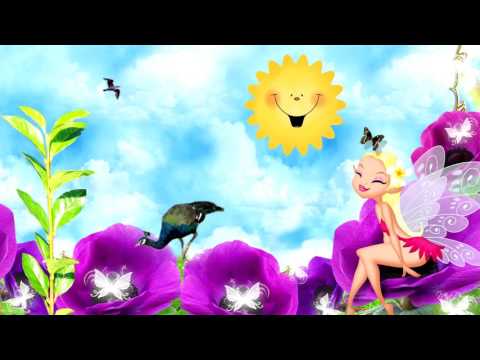 Tam daleko, gdzie wysoka sosna
maszeruje drogą mała wiosna
ma spódniczkę mini, sznurowane butki
i jeden warkoczyk krótki.

Maszeruje wiosna a ptaki wokoło
lecą i świergoczą głośno i wesoło
Maszeruje wiosna, w ręku trzyma kwiat
gdy go w górę wznosi - zielenieje świat.

Nosi wiosna dżinsową kurteczkę,
na ramieniu małą torebeczkę
chętnie żuje gumę i robi balony
a z nich każdy jest zielony.

Maszeruje...

Wiosno, wiosno, nie zapomnij o nas
każda trawka chce już być zielona
Gdybyś zapomniała, inną drogą poszła
zima by została mroźna.Maszeruje…Zabawa (PRZYRODNICZA)Założenie hodowli cebuli.

Pomoce:
cebula, plastikowy pojemnik, plastikowa łyżka lub malutka łopatka, ziemia, konewka

Wykonanie:
Rodzic proponuje dziecku założenie hodowli cebuli, z której wyrośnie warzywo, które ma dużo witamin C i B. Pyta dziecko, czy wie, co to jest szczypior. Pokazuje cebulę. Prosi o opisanie jej wyglądu. Wspólnie z dzieckiem obiera cebulę z pierwszych warstw. Daje dziecku cebulę do powąchania. Prosi o opisanie wrażeń.
Pyta: Czy zdarzyło się, że byłaś/eś blisko kogoś, kto obierał cebulę? Co wtedy czułaś/eś?
Następnie dziecko napełnia plastikowy pojemnik ziemią, robi w niej otwór, do którego wkłada cebulę. Delikatnie podlewa. Rodzic umieszcza hodowlę cebuli w widocznym kąciku i zachęca dziecko do systematycznej obserwacji. 
Polecam do wysłuchania alfabet warzywno- owocowy!
https://www.youtube.com/watch?v=5IQBQBvgjrg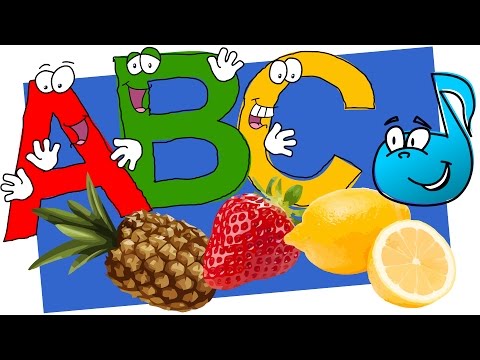 Zabawa (POLONISTYCZNA)

Odkrywanie litery ł – małej, dużej, drukowanej i pisanej
Spróbujcie napisać literkę ł, Ł w powietrzu.
Wyrazy: łoś, łyżwa, łódź, łóżko, łopata – proszę z dzieckiem przeczytać, podzielić na sylaby i głoski. 
Następnie spróbujcie z rodzicami przeczytać krótki tekst.
Wykonujcie karty pracy, które macie w domu.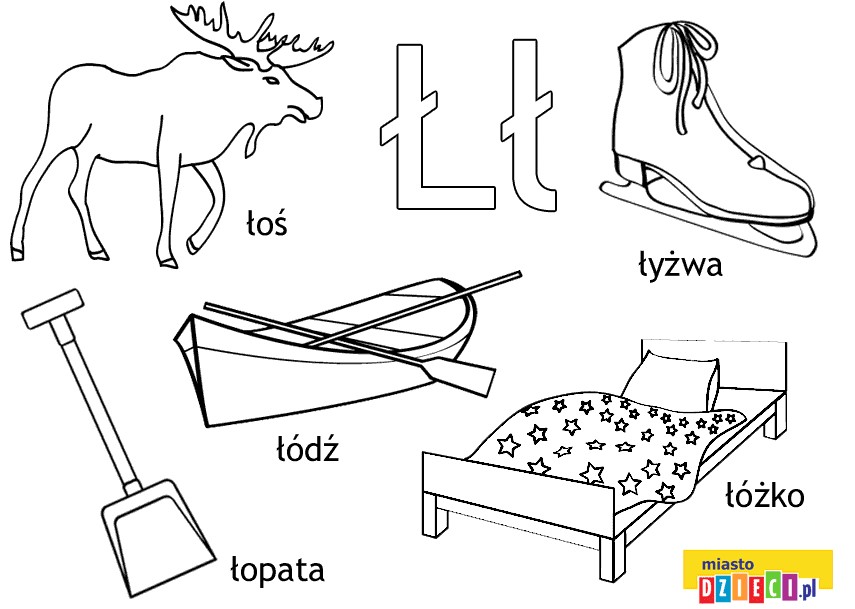 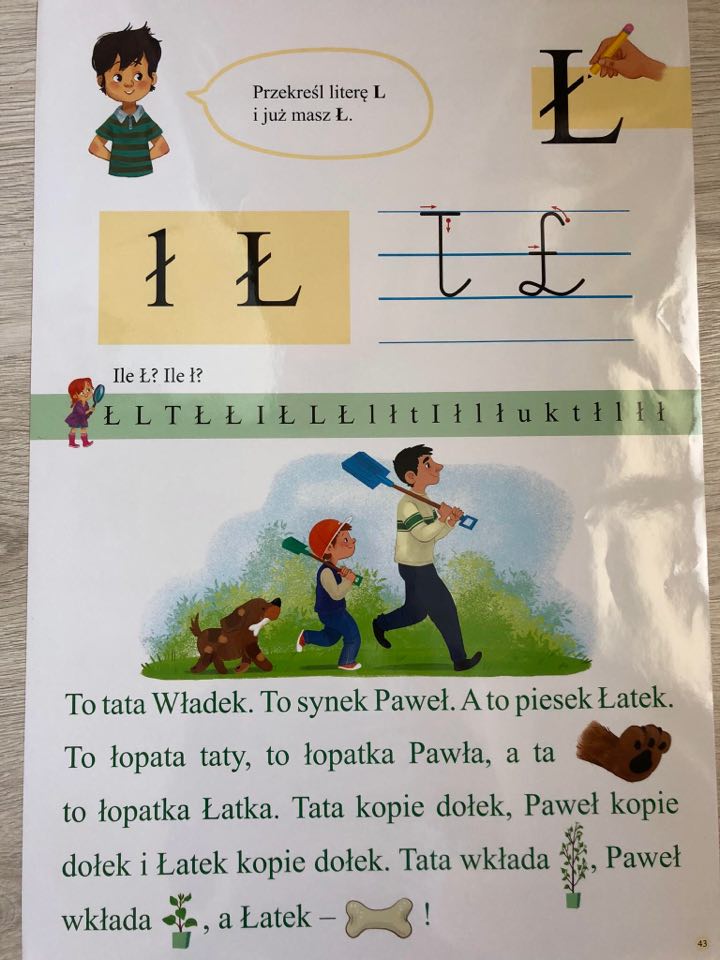 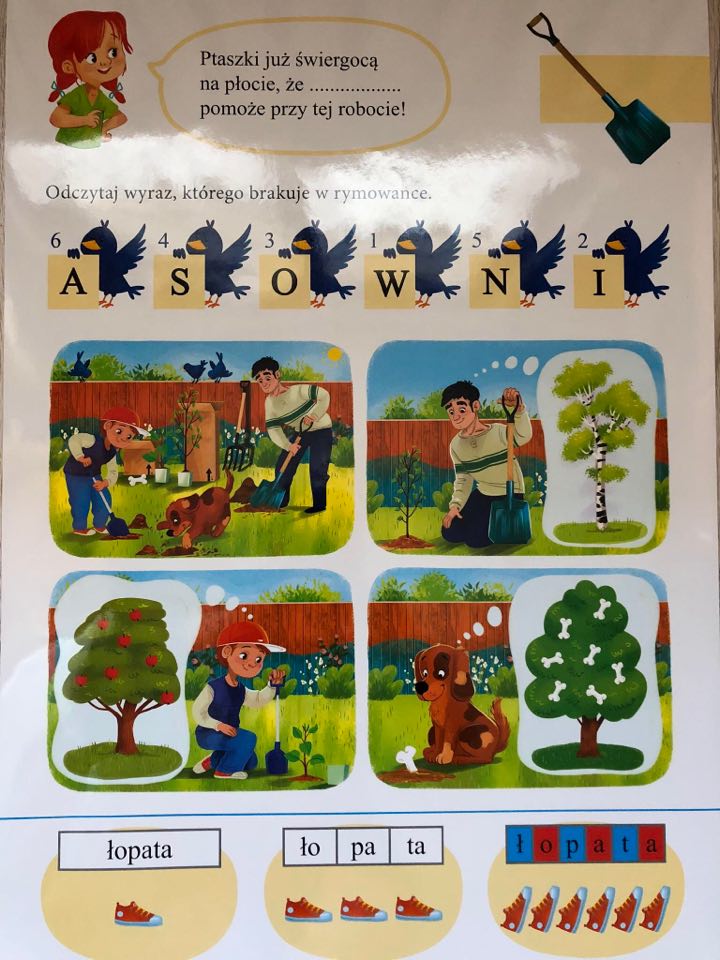 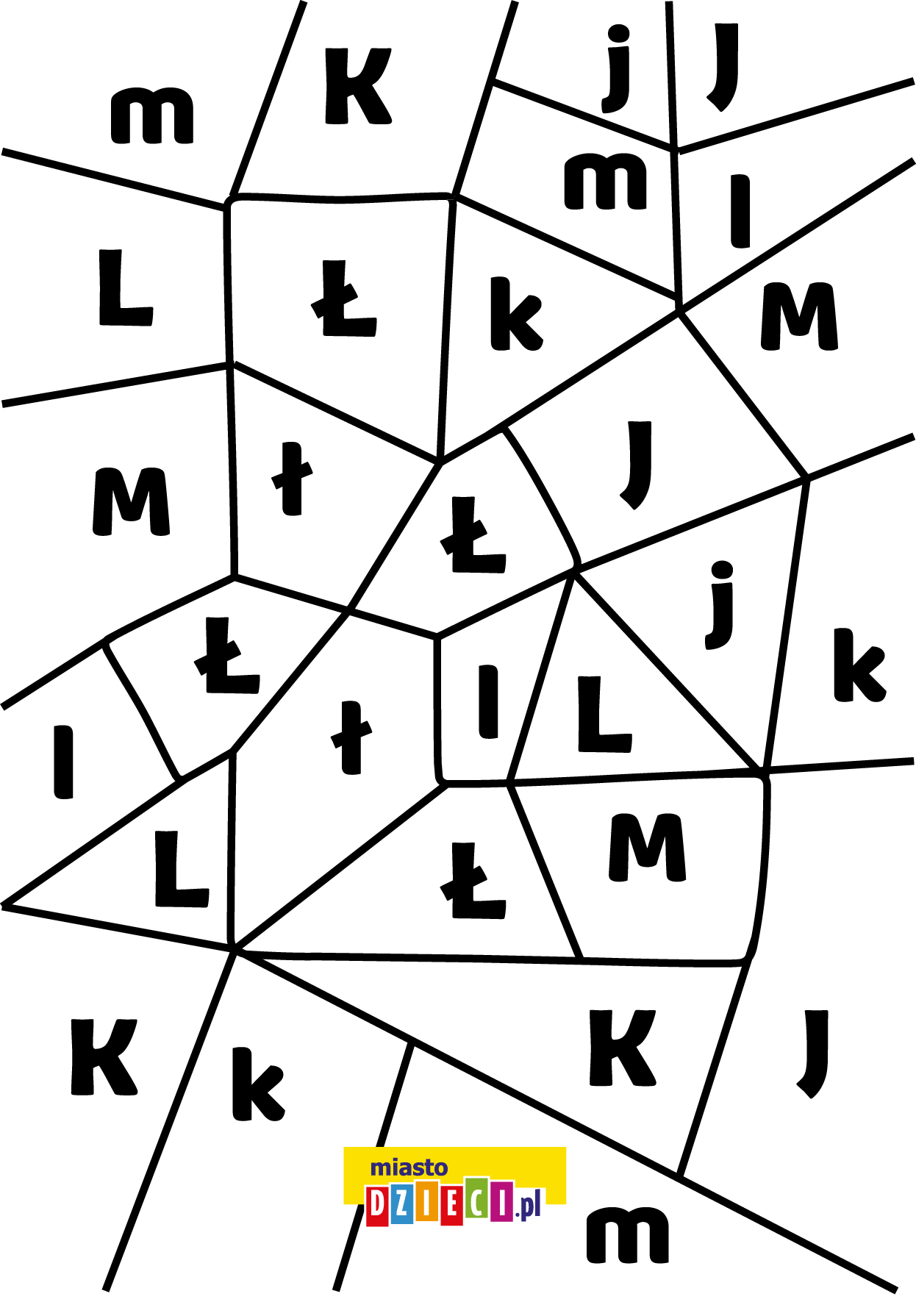 Zachęcam do wzbogacenia wiedzy na temat pierwszych kwiatów wiosny. 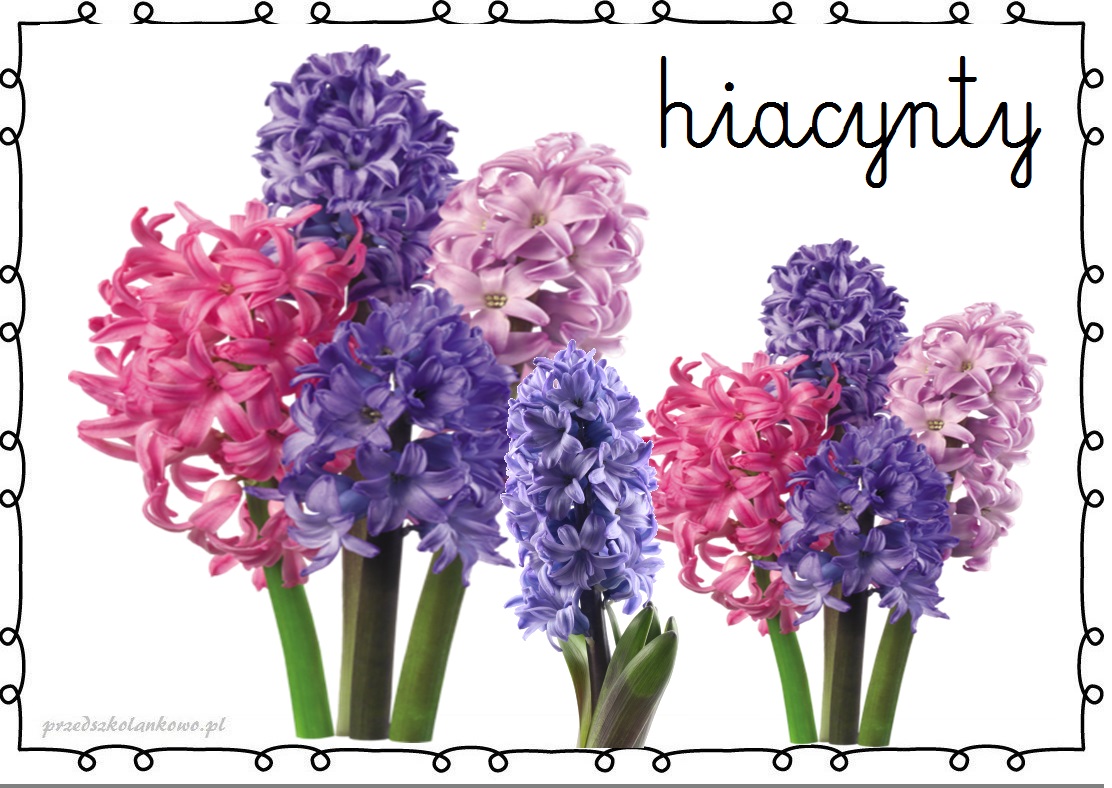 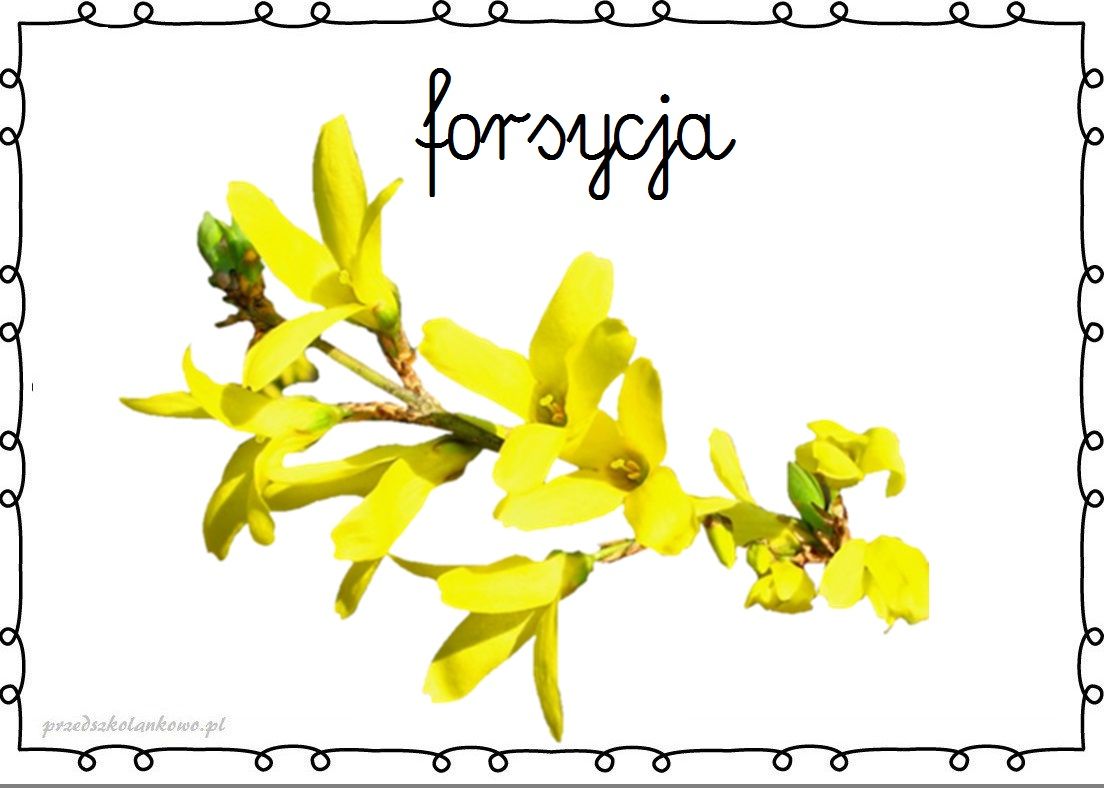 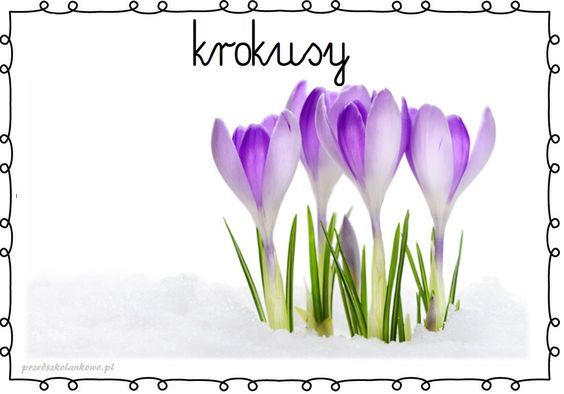 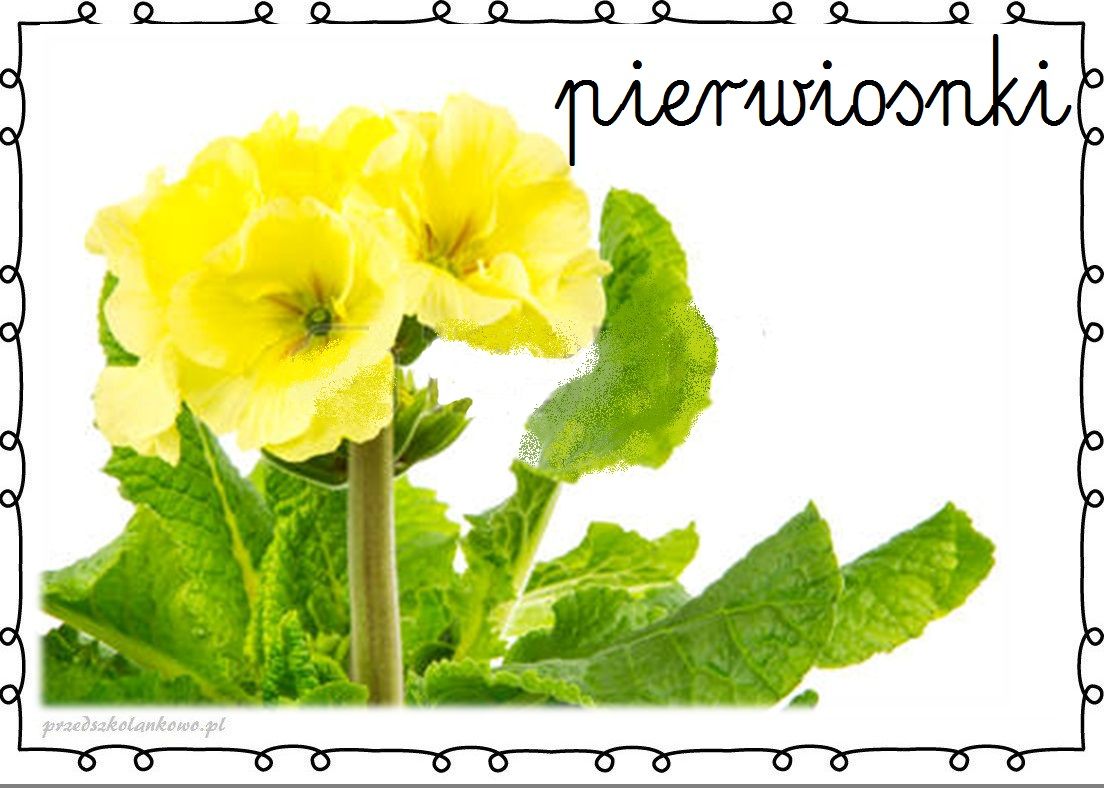 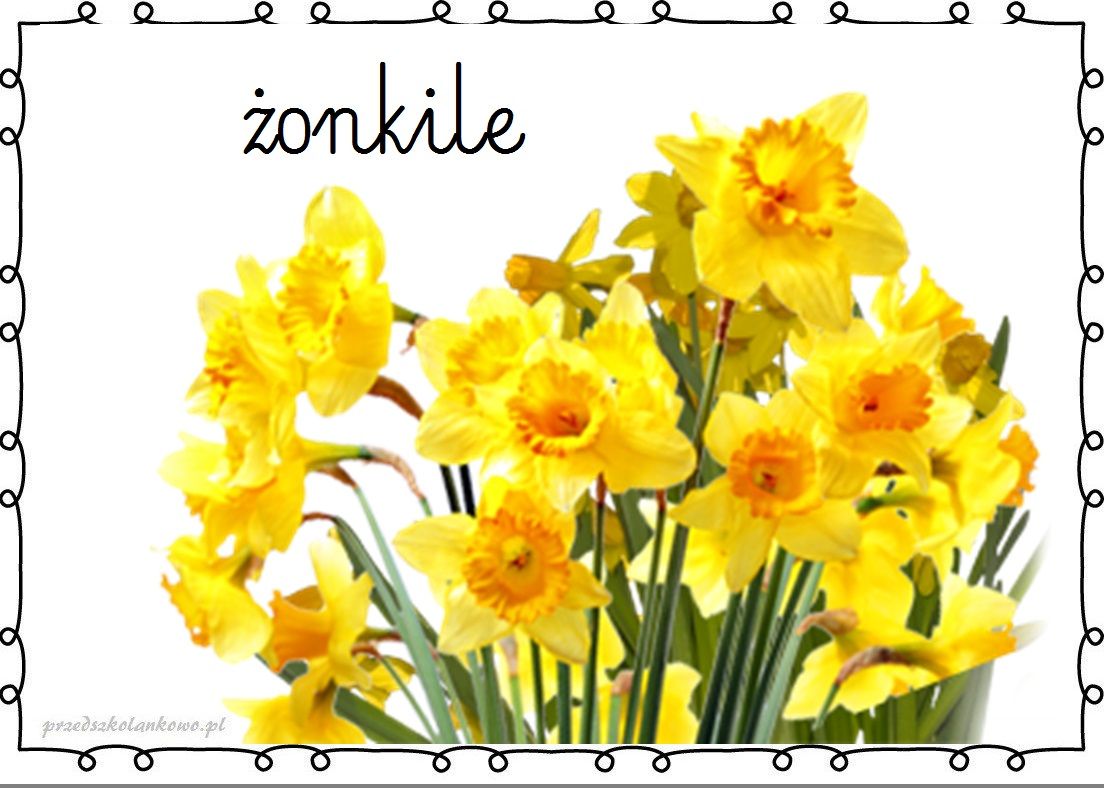 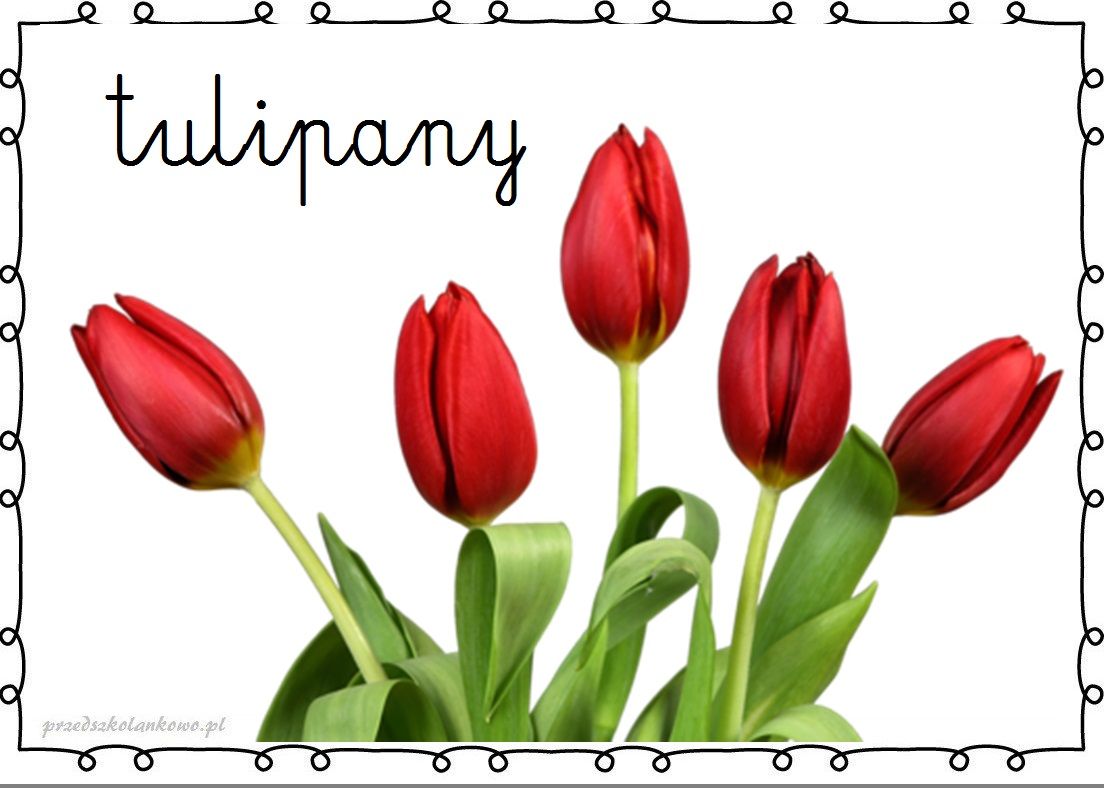 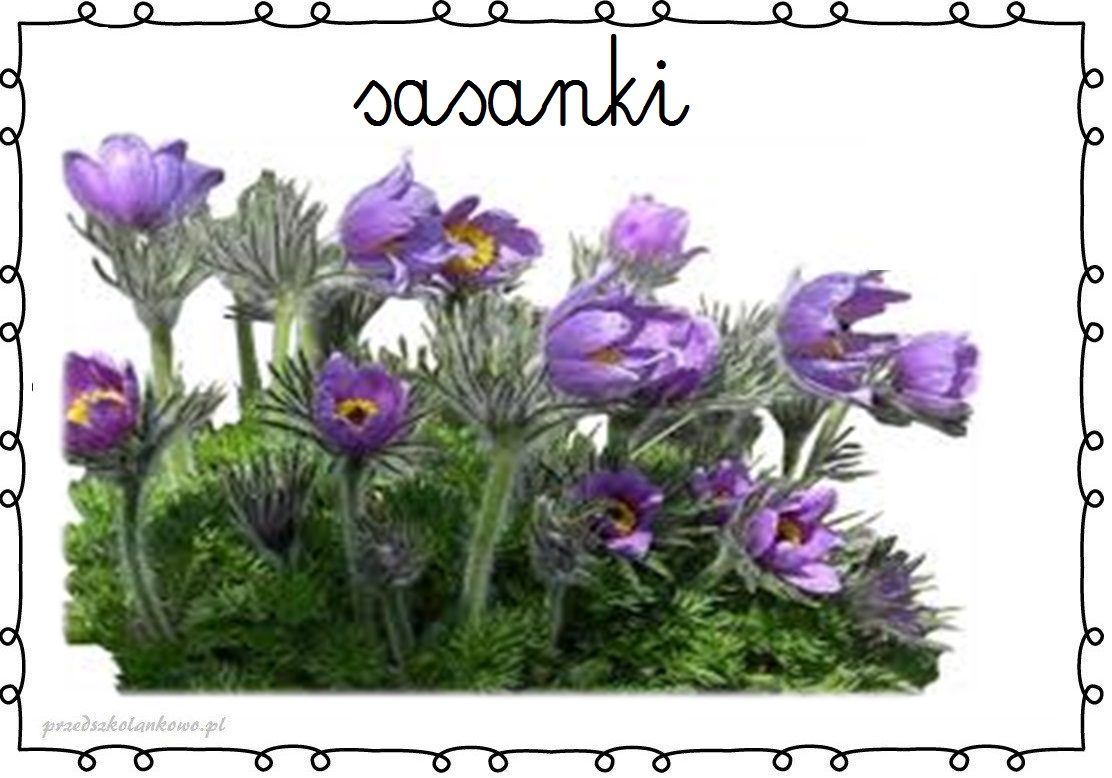 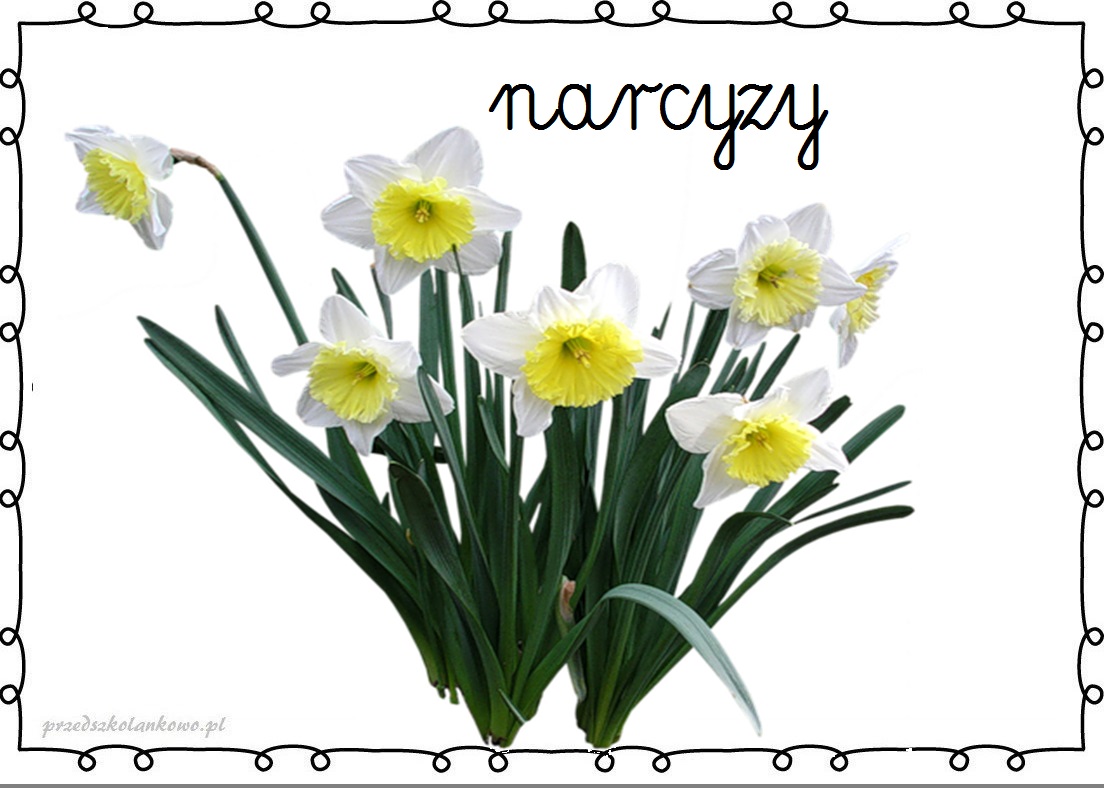 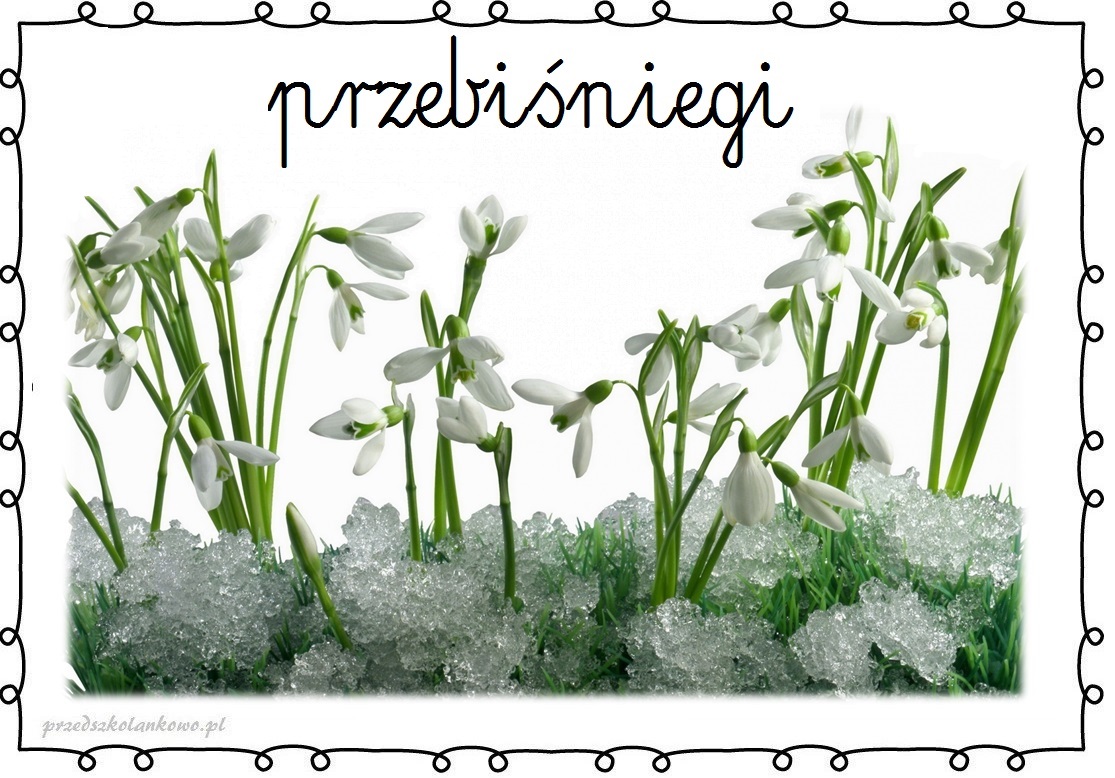 
Zabawa (PLASTYCZNA)Przebiśniegi z krepy

Pomoce:
kartka (niżej do druku przebiśniegi), klej, białą i zielona krepa

Wykonanie:
Przygotowany szablon pokrywamy klejem, następnie wypełniamy powierzchnię kulkami o odpowiednich kolorach.Przy wykonywaniu pracy plastycznej posłuchajcie utworu A. Vivaldiego Cztery pory roku. Wiosna. https://www.youtube.com/watch?v=Z_tk-AhlA1o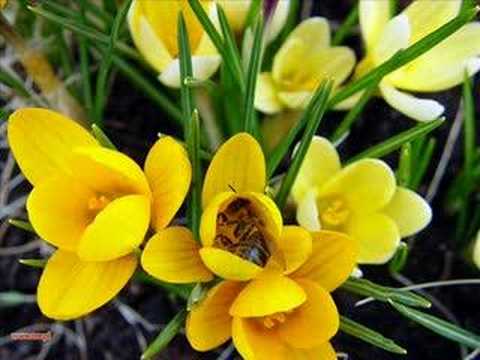 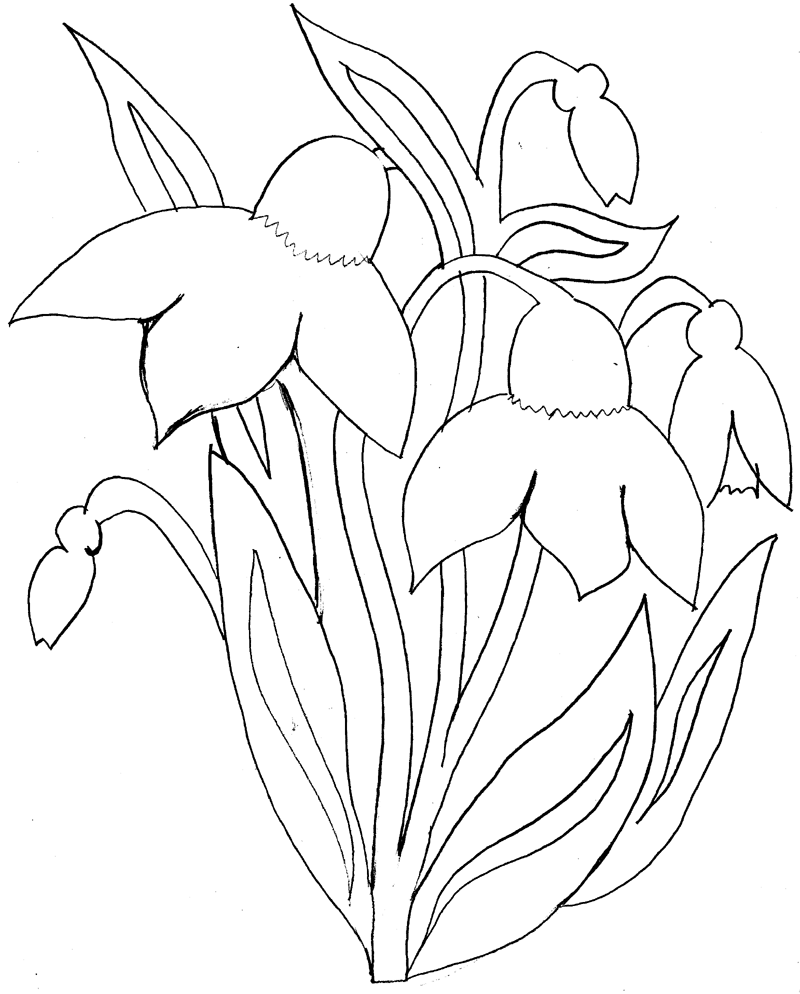 Zabawa (RUCHOWA) 

,,Spacer wiosenny’’ 

 Przy nagraniu muzyki, dzieci maszerują po pokoju. Na przerwę w muzyce, w zależności od wypowiedzianej pogody, dzieci wykonują różne zadania:
- słońce – siadają w skrzyżnie, podnoszą do góry obie ręce i poruszają nimi (tak jak przy wkręcaniu żarówek)
- deszcz- maszerują, przeskakując kałuże,
- śnieg- toczą kule śniegowe,
- wiatr – kołyszą rękami w dowolnych kierunkach, nie odrywając nóg od podłogi i wypowiadając sylaby szu, szu, szuObejrzyjcie koniecznie film edukacyjny ,,Wiosna - pierwsze oznaki w przyrodzie" .
https://www.youtube.com/watch?v=Wjo_Q1OYTmY&fbclid=IwAR3xKCI_Qm8b9rS49lniARW9-dtwlTWLJyxyJYM5hVXUAZRn5FSYHvOxxmk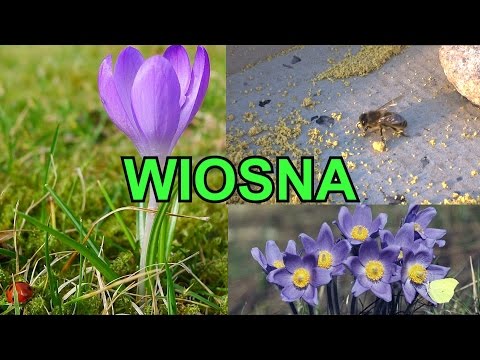 Czy wiecie jakie drzewa rosną w parku ?
Oto zdjęcia drzew najczęściej spotykanych w parku.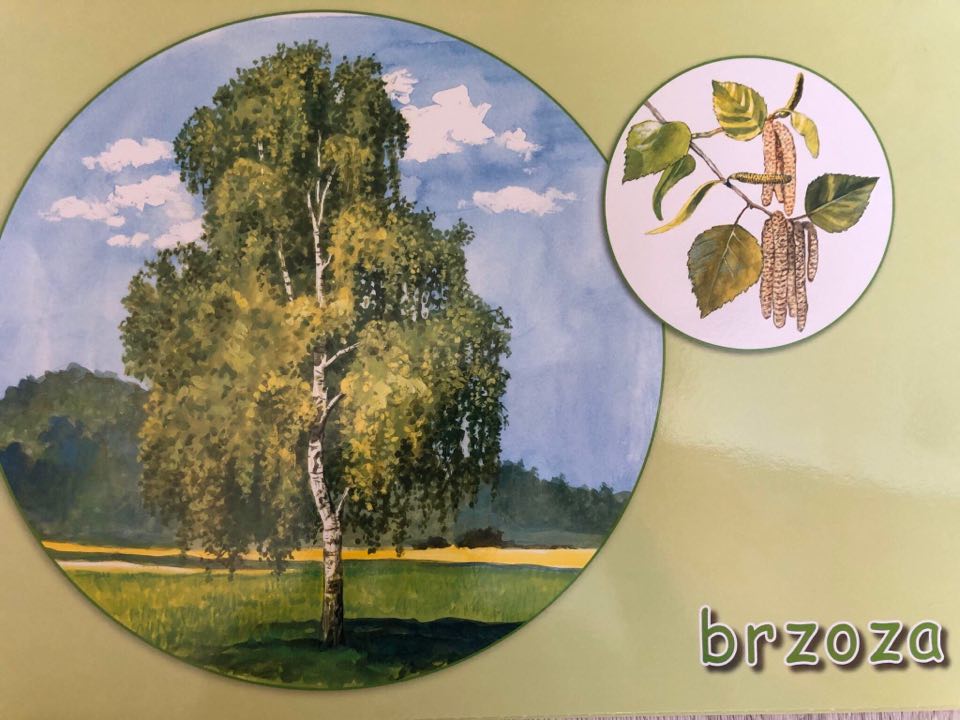 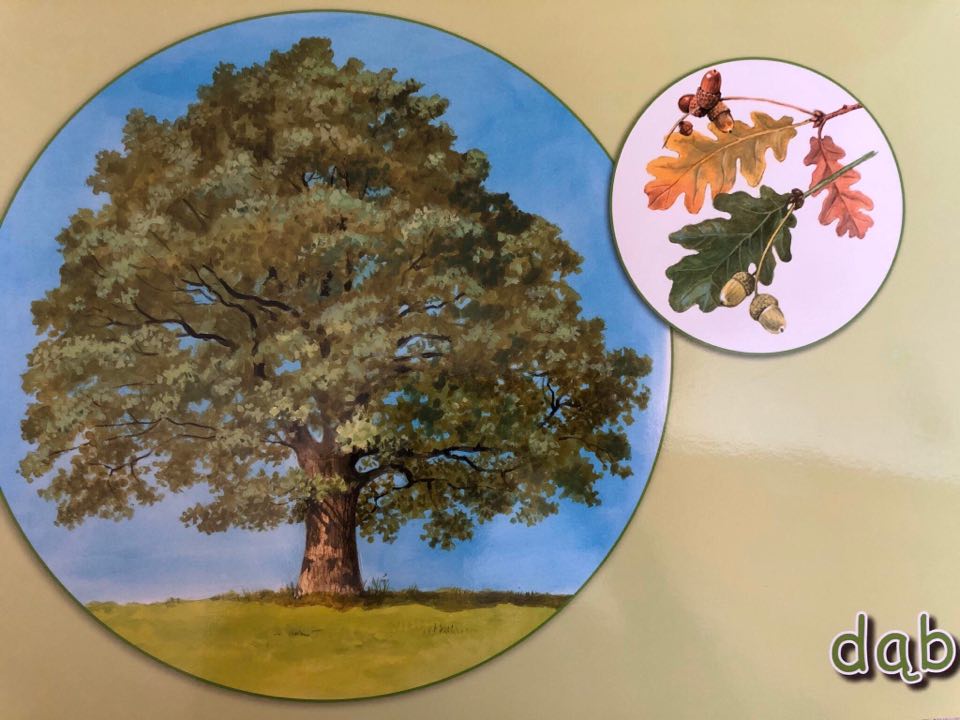 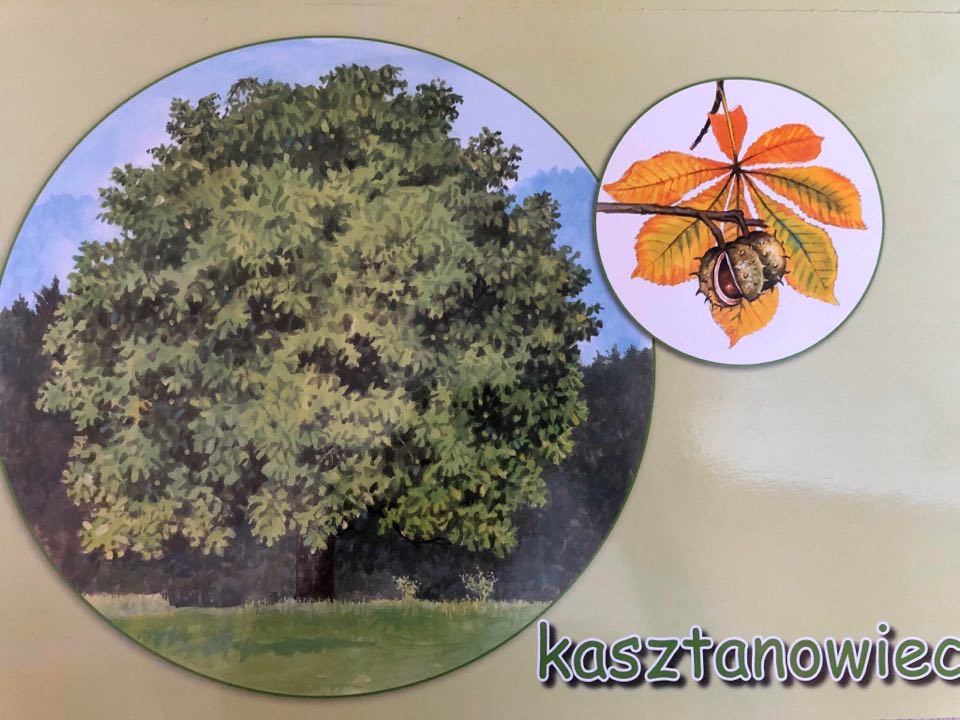 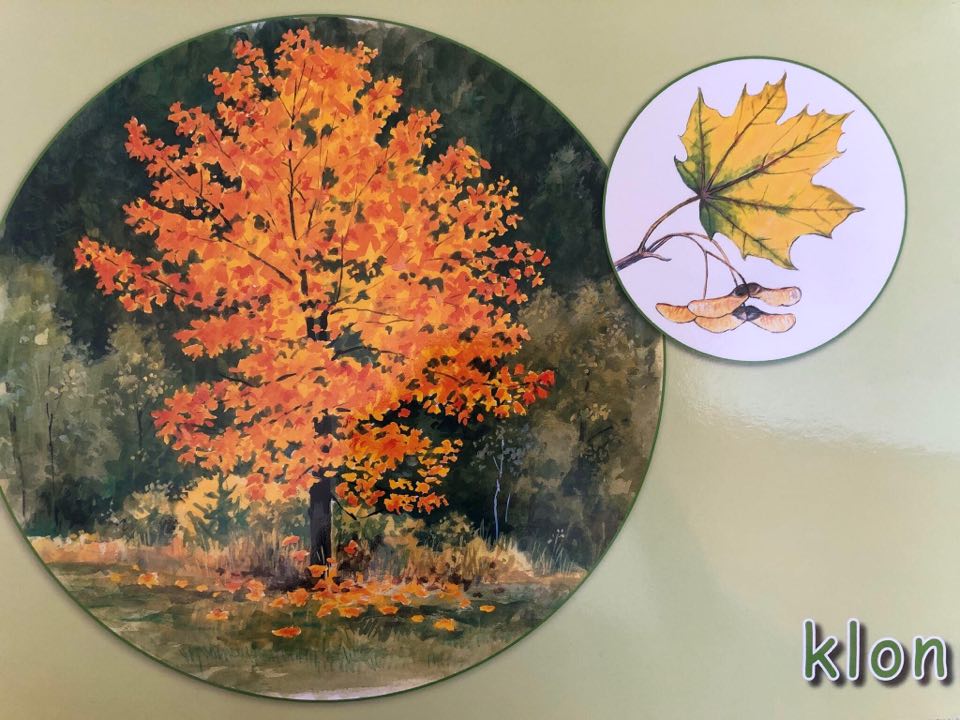 Zgadnij czyj to odgłos:Zabawa (PLASTYCZNA)Wykonaj bazie z patyczków kosmetycznych

Pomoce: 
patyczki kosmetyczne, brązowa krepa, nożyczki, mały drucik, klej
Wykonanie: 
Rodzic może włączyć dziecku film i następnie pomóc mu w wykonaniu pracy.
https://www.youtube.com/watch?v=K5JlAmkjg0M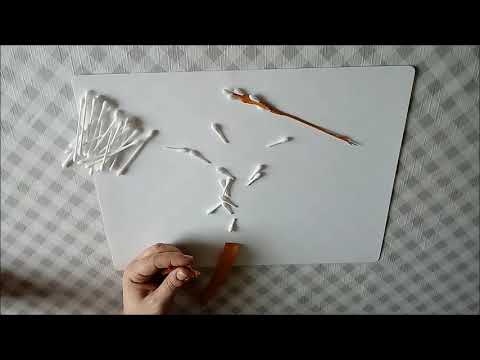 Zabawa (MATEMATYCZNA)Pomoce:
10 karteczek z różną liczbą oczekWykonanie:
Rodzic rozkłada 10 karteczek z różną liczą oczek. Dziecko losuje wybraną karteczkę i przelicza umieszczone  na niej oczka. Rodzic dyktuje dziecku zadanie:
np. 6 oczek – wykonaj 6 przysiadów,
      7 oczek – wykonaj 7 pajacyków,
      10 oczek – wykonaj 10 podskoków itd.
Zabawa trwa tak długo aż dziecko odkryje wszystkie losy.Zabawa (POLONISTYCZNA)Witaminowe abecadło- wiersz S. Karaszewskiego 

Wykonanie: 
Rodzic czyta dziecku tekst wiersza następnie zadaje pytania do niego.
Oczy, gardło, włosy, kości 
zdrowe są, gdy A w nich gości.
 A – w marchewce, pomidorze, 
w maśle, mleku też być może.
 B – bądź bystry, zwinny, żwawy 
do nauki i zabawy!
W drożdżach, ziarnach i orzeszkach, 
w serach, jajkach B też mieszka.
Naturalne witaminy 
lubią chłopcy i dziewczyny.
Bo najlepsze witaminy to owoce i jarzyny. 
C – to coś na przeziębieni
e i na lepsze ran gojenie. 
C – porzeczka i cytryna- 
świeży owoc i jarzyna! 
Zęby, kości lepiej rosną, 
kiedy D dostaniesz wiosną. 
Zjesz ją z rybą, jajkiem, mlekiem, 
na krzywicę D jest lekiem. 
Naturalne witaminy
lubią chłopcy i dziewczyny. 
Bo najlepsze witaminy to owoce i jarzyny. Analizowanie wiersza. Rodzic pyta:
- Jak nazywają się nasi goście, czyli bohaterowie wysłuchanego wiersza?
- Gdzie można znaleźć witaminę A (B, C, D)? (Pyta kolejno o każdą witaminę).
- Jaką rolę pełni witamina A( B, C, D)? (Pytania zadaje pojedynczo).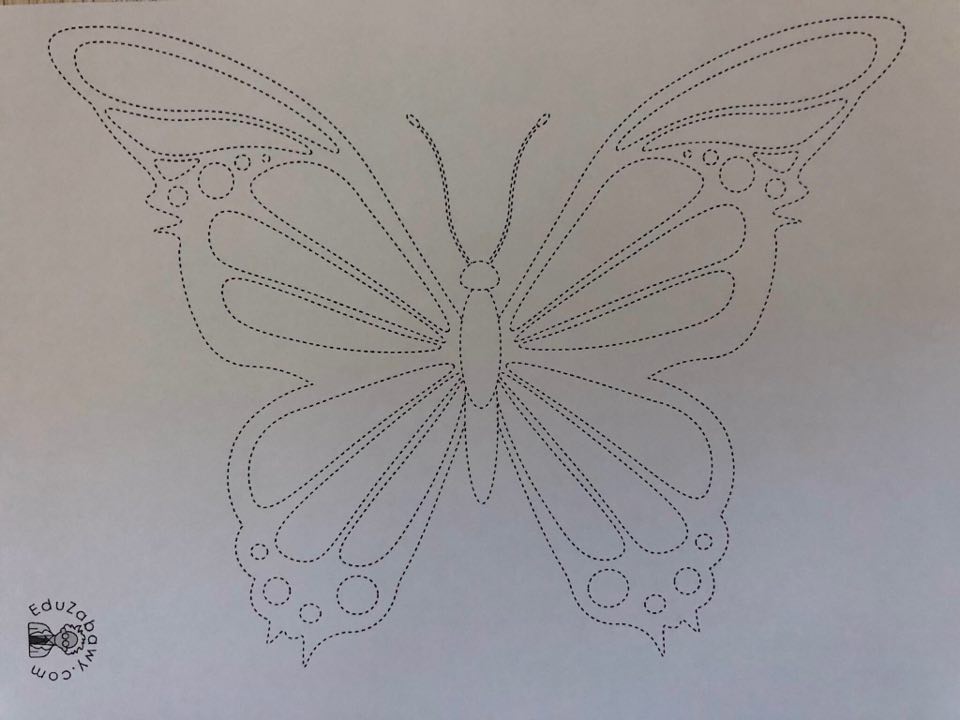 Rysuj po śladzie.Utrwalanie cyfry 10 dla 6-latków
Utrwalanie cyfry 6 dla 5- latków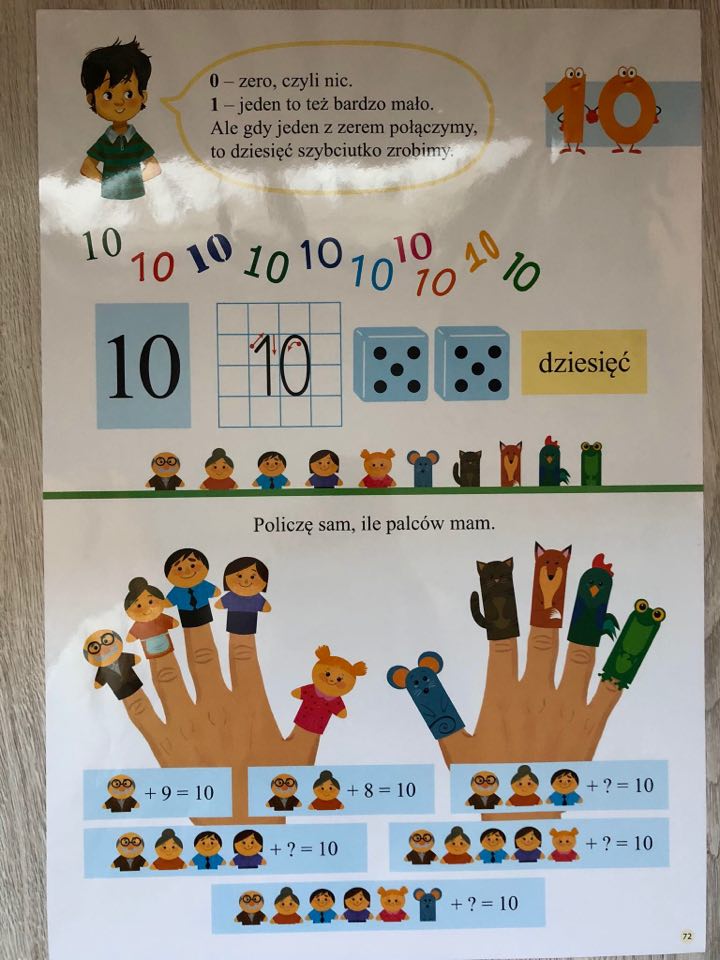 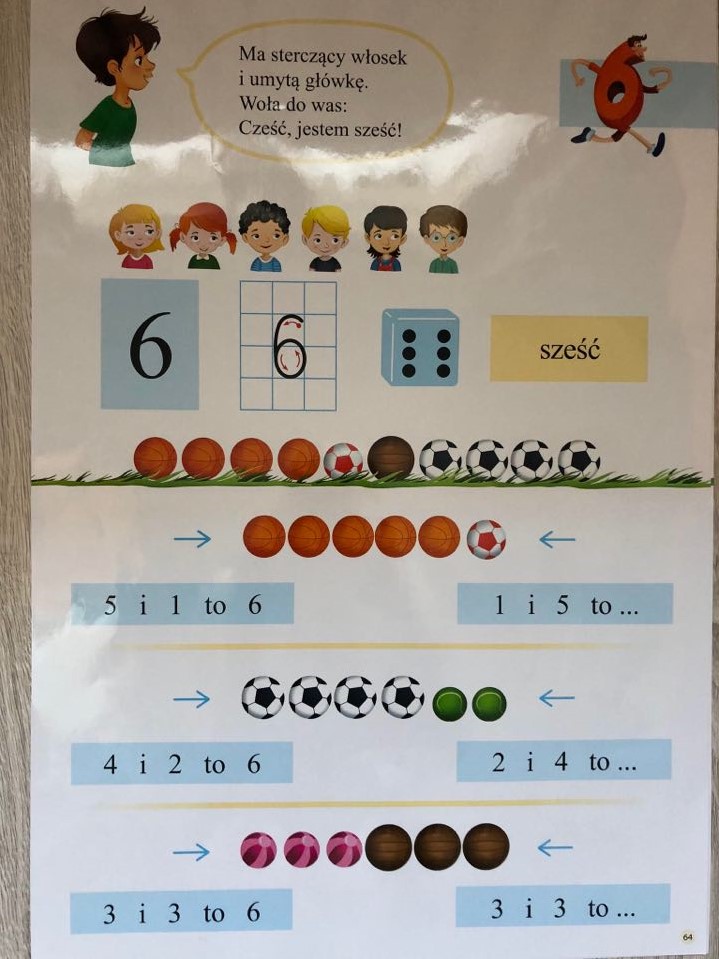 Zabawa (RUCHOWA)Ukryty skarb 

Nic tak nie motywuje, jak rozwiązywanie zadań i zagadek, by dotrzeć do ukrytego tajemnicą skarbu. Można narysować normalnie lub eksperymentalnie mapę, dodać kilka zadań specjalnych, typu: zrób 10 przysiadów, zakręć się 3 razy, podskocz 7 razy do góry itp. Lub pochować kilka kartek z podpowiedziami takimi jak ,, sprawdź pod łóżkiem’’, ,,szukaj za kanapą’’, ,,zajrzyj do lodówki’’, itp. By dziecko nareszcie odnalazło skarb! A co będzie poszukiwaną nagrodą zależy od rodzica. Zabawa (SENSORYCZNA)Solne obrazkiPomoce:
Sól kuchenna, kolorowa kreda, kubeczki 
Wykonanie:
Sól kuchenną wsypujemy do kilku kubeczków i energicznie mieszamy kawałkiem kolorowej kredy. Powstały pył zabarwi sól. Teraz można zacząć tworzyć obrazki. Najmłodszym spodoba się posypywanie nasmarowanej klejem kartki kolorowym pyłem. Zabawę można urozmaicić. Wystarczy przygotować kartkę z wybranym konturem narysowanym grubym flamastrem. Może to być np. owoc, zwierzę, dom – ważne, żeby kształt nie był skomplikowany. Wypełnienie konturów różnymi kolorami soli wymaga większej precyzji i koncentracji uwagi.Zapachowe zagadkiNie zapominajmy o zmyśle powonienia. Do słoiczków wsypujemy ziarna kawy, kakao, cynamon, skórkę pomarańczy, liście mięty lub bazylii. Dobrze, żeby pojemniki nie były przezroczyste – wtedy maluchy naprawdę skupią się na zapachu. Dzieci mogą podzielić słoiczki na te, które pachną dla nich ładnie lub brzydko, albo (jeśli przygotujemy po dwa słoiki z taką samą zawartością) odnajdywać pary identycznych zapachów.Na dobranoc polecam: Język angielski: Z pomocą rodziców wykonajcie rysunki do słówek: sun, wind, rain, snow i postarajcie się podpisać rysunki tymi słówkami (proszę, abyście przynieśli je do szkoły).Wspaniałej zabawy!